Publicado en Sevilla el 05/06/2023 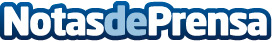 SafeBrok, demuestra su firme compromiso con la sostenibilidad el Día Mundial del Medio AmbienteLa empresa cuenta con políticas de prácticas sostenibles en sus operaciones empresarialesDatos de contacto:Fátima Galindez+4915115841384Nota de prensa publicada en: https://www.notasdeprensa.es/safebrok-demuestra-su-firme-compromiso-con-la Categorias: Nacional Finanzas Andalucia Sostenibilidad http://www.notasdeprensa.es